PreâmbuloA Sociedade de S. Vicente de Paulo foi fundada em Paris em 1833 por Frederico Ozanam e só chegou a Portugal em 1859.É uma organização católica Internacional que têm como objetivo ajudar aqueles que sofrem, em espírito de justiça e de caridade. A sua ação compreende todas as formas de ajuda por meio de um contacto pessoal, para promoção da dignidade do homem, não só aliviando a miséria, como descobrindo e solucionando as suas causas. Esta ajuda visa todos os Homens sem distinção de religião, política, cor e origem.A Conferência Vicentina São Miguel Esta Sociedade é representada na nossa freguesia pela Conferência Vicentina de S. Miguel de Arcozelo. Fundada em 1991, é neste momento presidida por António Fonseca Maia e desenvolve a sua atividade em colaboração com a ação social do gabinete da Junta de Freguesia de Arcozelo em articulação com o Assistente Social.Ser Vicentino é estar atento às situações de pobreza, ser criativo, realizar visitas domiciliárias e nunca esquecer que ao nosso lado pode estar uma pessoa que necessita da nossa ajuda. Assim, esta conferência tem tido uma ação primordial, na Freguesia de Arcozelo sendo de destacar: Criou em 2010 em parceria com a Junta de Freguesia e um grupo de voluntários (as), a Loja Solidária com o intuito de pôr à disposição um espaço onde as pessoas pobres e carenciadas pudessem procurar vestuário, calçado, eletrodomésticos, loiças, mobiliário, carrinhos de bebé, brinquedos e fazer face as suas necessidades básicas / dificuldades e poderem ter alguns bens essenciais para a sua vida;Constituiu a Primeira direção do Centro Social São Miguel de Arcozelo com os seus elementos da Conferência Vicentina de Arcozelo;A Conferência distribui mensalmente uma média de 90 cabazes com géneros alimentícios de forma a apoiar as famílias pobres e carenciadas. Estes cabazes são constituídos por géneros que provém do Banco Alimentar, donativos e diferentes dádivas de outras;Apoia também, pontualmente, em situações de pagamento de água, luz, gás e medicamentos; Possui algumas ajudas técnicas (cama articulada, canadianas) para ajudar as pessoas pobres e doentes acamadas. - A Missão e o Espirito da Conferência Vicentina de Arcozelo é a visitação às pessoas que se encontram sós, isoladas e doentes. - A Conferência Vicentina recebe dádivas, donativos e realiza peditórios.Identificação da Instituição CandidataNome: Conferência Vicentina São MiguelMorada: Rua dos Chãos Velhos nº 58 ArcozeloCódigo Postal 4410-443 Email: anfomaia@hotmail.comObjetivosA Conferência apresenta a sua candidatura ao Programa “Orçamento Participativo”, no sentido de poder ter à sua disposição “Ajudas Técnicas “ para ajudar os pobres e doentes que se encontram em casa e não têm família nem suporte financeiro para adquirir estes bens necessários que possam contribuir para o seu bem - estar nas suas atividades de vida diária.Assim, para fazer face a estas dificuldades propomo-nos candidatar a este Programa “Orçamento Participativo” no sentido de podermos adquirir o (os) seguinte (s) apoios:Cama manual com grades;Sofá exótico geriátrico Manual;Colchão Tripartido;Colchão anti-escaras;Mesa de apoio leito cama;Cadeira de rodas;Cadeira sanitária e duche;Andarilho articulado;Canadianas.Anexos: Orçamento 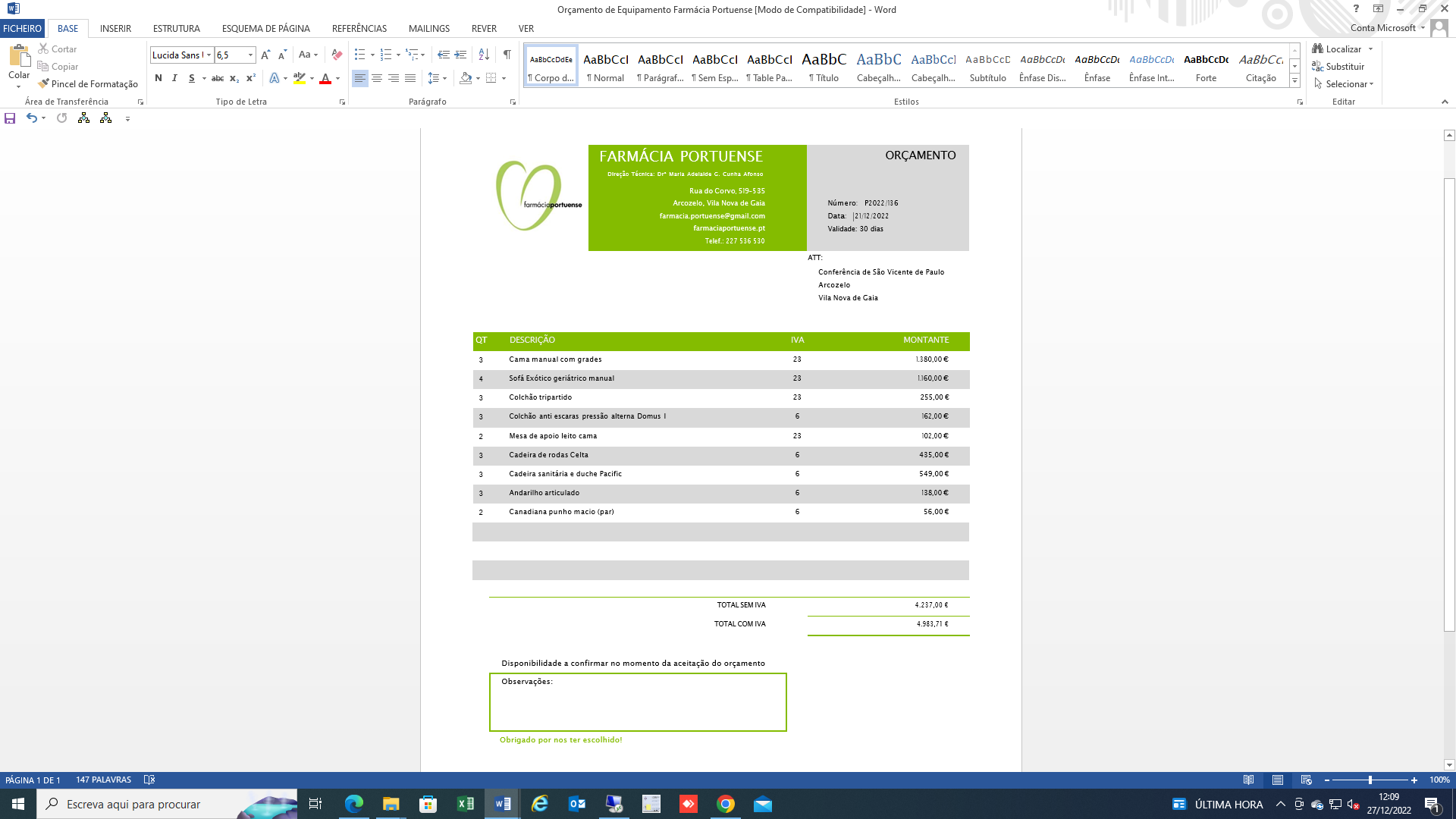 